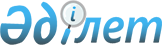 Об утверждении перечня приоритетных культур и норм субсидий, а также объемов бюджетных средств на повышение урожайности и качества продукции растениеводства на 2024 годПостановление акимата Алматинской области от 16 апреля 2024 года № 144. Зарегистрировано Департаментом юстиции Алматинской области 22 апреля 2024 года № 6111-05
      В соответствии со статьей 27 Закона Республики Казахстан "О местном государственном управлении и самоуправлении в Республике Казахстан", приказом Министра сельского хозяйства Республики Казахстан от 30 марта 2020 года № 107 "Об утверждении Правил субсидирования повышения урожайности и качества продукции растениеводства", акимат Алматинской области ПОСТАНОВЛЯЕТ:
      1. Утвердить прилагаемые:
      1) перечень приоритетных культур и нормы субсидий на повышение урожайности и качества продукции растениеводства на 2024 год согласно приложению 1 к настоящему постановлению;
      2) объемы бюджетных средств на повышение урожайности и качества продукции растениеводства на 2024 год согласно приложению 2 к настоящему постановлению.
      2. Государственному учреждению "Управление сельского хозяйства Алматинской области" в установленном законодательством Республики Казахстан порядке обеспечить:
      1) государственную регистрацию настоящего постановления в Департаменте юстиции Алматинской области;
      2) размещение настоящего постановления на интернет-ресурсе акимата Алматинской области после его официального опубликования.
      3. Контроль за исполнением настоящего постановления возложить на курирующего заместителя акима области.
      4. Настоящее постановление вводится в действие со дня его первого официального опубликования. Нормы субсидий приоритетных культур на 2024 год Объем бюджетных средств на повышения урожайности и качества продукции растениеводства на 2024 год
					© 2012. РГП на ПХВ «Институт законодательства и правовой информации Республики Казахстан» Министерства юстиции Республики Казахстан
				
      Аким Алматинской области

М. Султангазиев
Приложение 1 к постановлению акимата Алматинской области от 16 апреля 2024 года № 144
№ п/п
Наименование приоритетных культур
Норма бюджетных субсидий на 1 тонну, тенге
1
Сахарная свекла
25 000
2
Кукуруза на зерно
18 000
3
Соя
6 000
4
Сафлор
6 000
5
овощи в промышленной теплице
8 148 120
6
овощи в фермерской теплице
4 858 142,8Приложение 2 к постановлению акимата Алматинской области от 16 апреля 2024 года № 144
№ п/п
Наименование области
Объем бюджетных субсидий, тенге
1
Алматинская область
735 987 000
Всего
735 987 000